CURRICULUM VITAE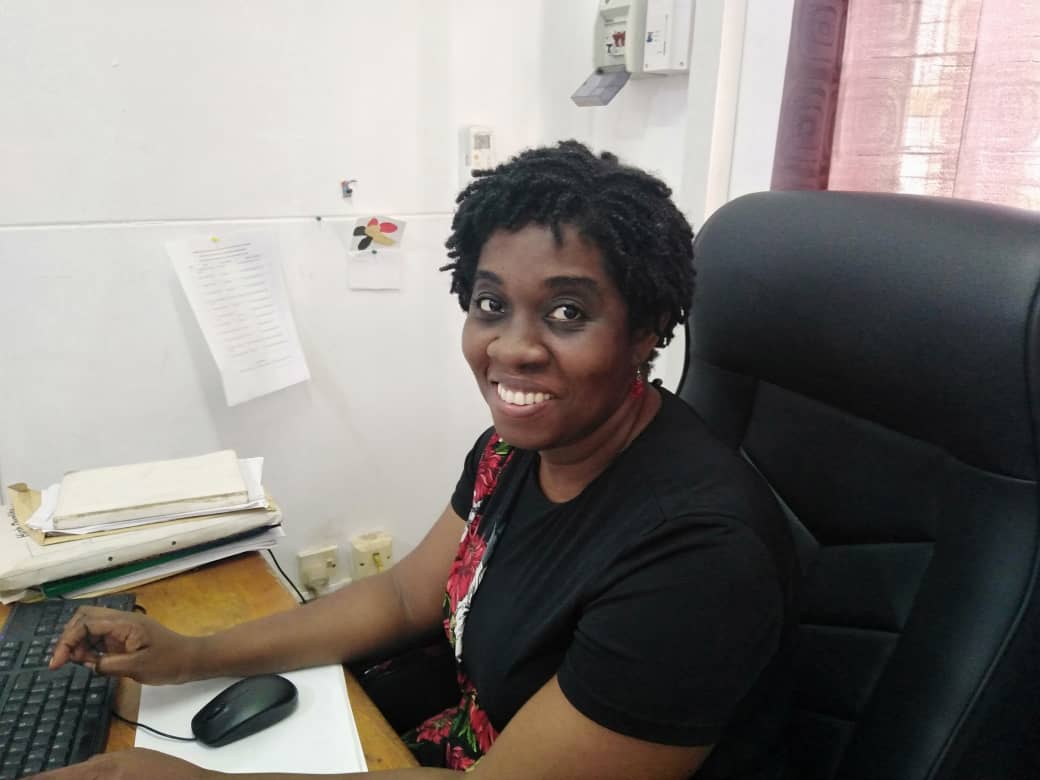                                        Regina E. EdziyieDepartment of Fisheries and Watershed Management,Kwame Nkrumah University of Science and Technology, Kumasi, GhanaTelephone:  +233 572921090                 E-mail address: edziyie@yahoo.co.ukEDUCATIONPh.D. 2011 Environmental Sciences, University of North Texas (UNT), Denton, TXM.S.  2004 Aquaculture/Fisheries, Univ. of Arkansas (UAPB), Pine Bluff, AR. M.S.  2009 Applied Geography (Water Resources), UNT, Denton, TX.BSc (Hons). 2000 Natural Res. Mgt. (Fisheries option). Kwame Nkrumah Univ. of Sc. & Tech. (KNUST), Ghana. RESEARCH:Team lead; Establishment of demonstration aquaculture and agriculture at Legon - Safe and Improved use of Wastewater Utilisation. Greater Accra Sustainable Sanitation and Livelihoods Improvement Project (GASSLIP/S/032).Institutional lead; Consortium on “Capacity Building in Aquatic and Environmental Health in West Africa” sponsored by Norwegian Agency for Development Cooperation.Co-PI, DANIDA sponsored project on “Increasing the Productivity of Aquaculture in Ghanaian Aquaculture” (No.18-16-GHA).CO-PI, USAID/ AquaFish Innovation Lab Project “Optimizing the Use of Commercial Feeds in Semi-Intensive Pond Production of Tilapia in Ghana; From Nursery to Grow-out”. Principal Investigator, Direct Aid Programme (AussieAid) - “Cage Aquaculture in Northern Ghana: Enhancing food security and livelihoods”.Home Country PI, USAID/ AquaFish Innovation Lab Project – “Enhancing the nutritional value of tilapia for human health, in collaboration with University of Arkansas at Pine Bluff, USA”.Principal Investigator, BSUII KNUST “Improving the quality of farm-made feeds in Tilapia pond culture, Ashanti Region, Ghana”. Investigator and member of management committee, DANIDA sponsored project on Sustainable fish feed development in Ghana (DFC file No. 13-P01-GHA).Investigator, BSU EC-GEP Outreach Project (DANIDA), - “Capacity Building within Research Communication, Dissemination and Networking”. Investigator, KNUST KREF Award. “Preliminary studies on the breeding, hatchability and larval growth of the African River Prawn, Macrobrachium vollenhovenii”.RESEARCH INTERESTSimproving water quality for aqualcuture, Wastewater treatment and safety, , increasing aquaculture productivity by improving feeds and feeding strategies; promoting the culture of native species in Ghana, aquatic ecology and toxicology in natural systems and environmental science education.PROFESSIONAL EMPLOYMENT2017- Present: Senior Lecturer, Dept. of Fisheries and Watershed Mgt., FRNR, KNUST, GhanaAug. 2015- Jul 2020: Graduate Coordinator, Dept. of Fisheries & Watershed Mgt., KNUST.                               2012 - 2017: Lecturer, Dept. of Fisheries and Watershed Mgt., FRNR, KNUST, Ghana2011 - 2012:  Post-Doctoral Fellow at UNT (Science Education Research): writing grants, research in                    Environmental Education and implementation of programs/projects  2011- 2012: Adjunct Faculty; Earth Science, Columbia Southern Univ., Alabama (Online) and Environmental Science, Kaplan College, Texas (Adult class)  2004 -2011: Instructor, Environmental Science, & Contemporary Biology lab classes, UNT, Texas.           2008: Environmental Monitoring assistant, Denton Waste Water Treatment Plant (WWTP).           2006: Consultant: Chlorophyll a analysis and identification of phytoplankton for the United States Department of Agriculture ARS/UAPB Aquashade project.CLASSES TAUGHT Undergraduate: Water Quality, Environmental Science, Basic Statistics, Introduction to Experimental Design & Statistics, Fisheries Management, Fisheries Ecology, Introduction to Fisheries & Aquaculture, and Earth Sciences. Graduate: Waste Water Management, Aquatic Toxicology, Water quality, Statistics in research, Special topics (scientific writing). Additionally, I have supervised over 30 undergraduate theses and 30 graduate student theses. SELECTED PUBLICATIONSObirikorang, K.A., Gyamfi, S., Goode, M.E., Amisah, S., Edziyie, R.E., Quagrainie, K., Egna, H., Frimpong, E.A. [2020] Effect of soybean meal diets on the growth performance, ammonia excretion rates, gut histology and feed cost of Nile tilapia (Oreochromis niloticus) fry. Aquaculture Nutrition.Obirikorang, P. A., Campion, B. B., Edziyie, R. E., Prah Duodu, C., and D. Adjei-Boateng (2020). Effects of oilseed meals on pellet characteristics, faecal matter production, postprandial ammonia and phosphorus excretion rates in Nile tilapia, Oreochromis niloticus, Journal of Applied Animal Research, 48:1, 525-533, Mensah ET-D, Dankwa HR, Lauridsen TL, Asmah R, Campion BB, and Edziyie R.(2019). Seasonal changes in fish catch and environmental variables in a large Tropical Lake, Volta, Ghana. African Journal of Ecology. ;57:66-75. https://doi.org/10.1111/aje.12537Mensah, E. T., Dankwa, H. R., Torben, L. L., Asmah, R., Campion, B. B., & Edziyie, R. (2018). Effects of seasonal and environmental changes on aquaculture production in tropical Lake Volta, Ghana. Aquaculture International, 1-14.Attim, D. A., Obirikorang, K. A., Campion B. B.  Edziyie, R.E and P. V. Skov (2018). Dietary supplementation of yeast (Saccharomyces cerevisiae) improves growth, stress tolerance, and disease resistance in juvenile Nile tilapia (Oreochromis niloticus). Aquaculture International 26(3): 843-855.Duodu, C.P, Edziyie R., Agbo, N.W., Adjei-Boateng, D., Skov PV (2018). Groundnut and Cottonseed Meals in Tilapia Juvenile Diets: Effects on Apparent Nutrient Digestibility, Short-Term Growth Performance, Feed Utilization and Carcass Composition. Fish Aqua J 9: 259. doi:10.4172/2150-3508.1000259.Edziyie R, and Perschbacher P (2017). Studies on the Effect of Propanil on the Water Quality and Plankton Communities Part 2: Channel Catfish (Ictalurus punctatus) Pond Systems With and Without a Floating Algal Scum. J Fisheries Livest Prod 5: 230 doi: 10.4172/2332-2608.1000230.Perschbacher, P. and Edziyie, R. (2017). Mesocosm Studies on the Effect of Propanil on the Water Quality and Plankton Communities of Four Aquaculture Pond Systems. J Fisheries Livest Prod 6 (1) 223 DOI: 10.4172/2332-2608.1000223.Nallani, G. C., Edziyie, R. E., Paulos, P. M., Venables, B. J., Constantine, L. A., & Huggett, D. B. (2016). Bioconcentration of two basic pharmaceuticals, verapamil and clozapine, in fish. Environmental Toxicology and Chemistry, 35 (3): 593-603Nallani, G.C., Paulos, P. M., Venables, B. J., Edziyie, R. E., Constantine, L. A., and Huggett, D. B. (2011). Tissue-specific uptake and bioconcentration of the oral contraceptive norethindrone in two freshwater fishes. Arch Environ Contam Toxicol 62(2):306-313.Ludwig, G.M., Perschbacher, P. W., and Edziyie, R. (2010). The effect of the dye Aquashade on water quality, phytoplankton, zooplankton, and sunshine bass fingerling production in fertilized culture ponds. Journal of World Aquaculture Society,41(S1):40-48.Societies            Member, World Aquaculture Society (WAS) & US Aquaculture Society, 2002. Member, Sigma Xi Research Society, 2004. Member, Society of Environmental Toxicology and Chemistry, 2005.